С наступлением холодов растет количество уличных травм: ушибы, вывихи и переломы. По данным медиков, в такие дни количество пострадавших увеличивается в 2 раза.КАК ПОДГОТОВИТЬСЯ К ГОЛОЛЕДУ (ГОЛОЛЕДИЦЕ)Если в прогнозе погоды дается сообщение о гололеде или гололедице, примите меры для снижения вероятности получения травмы. Подготовьте малоскользящую обувь, прикрепите на каблуки металлические набойки или поролон, а на сухую подошву наклейте лейкопластырь или изоляционную ленту, можете натереть подошвы песком (наждачной бумагой).КАК ДЕЙСТВОВАТЬ ВО ВРЕМЯ  ГОЛОЛЕДА (ГОЛОЛЕДИЦЫ)Чтобы уменьшить вероятность падения, необходимо соблюдать следующие правила поведения при гололеде: Подберите нескользящую обувь с подошвой на микропористой основе, отказавшись от высоких каблуков.Смотрите себе под ноги, старайтесь обходить опасные места. Если ледяную "лужу" обойти невозможно, то передвигайтесь по ней, как лыжник, небольшими скользящими шажками. Будьте предельно внимательны на проезжей части дороги: не торопитесь и, тем более, не бегите.Старайтесь обходить все места с наклонной поверхностью.Наступать следует на всю подошву, ноги слегка расслабить в коленях.Руки по возможности должны быть свободны, старайтесь не носить тяжелые сумки, не держите руки в карманах — это увеличивает вероятность падения.Пожилым людям рекомендуется использовать трость с резиновым наконечником или специальную палку с заостренными шипами.Если Вы поскользнулись, присядьте, чтобы снизить высоту падения. В момент падения постарайтесь сгруппироваться, и, перекатившись, смягчить удар о землю. Не пытайтесь спасти вещи, которые несёте в руках. Не торопитесь подняться, осмотрите себя, нет ли травм, попросите прохожих людей помочь Вам.Помните: особенно опасны падения на спину, вверх лицом, так как может случиться сотрясение мозга. При получении травмы обязательно обратитесь к врачу за оказанием медицинской помощи.ТЕЛЕФОН СЛУЖБЫ СПАСЕНИЯ ВОЛГОГРАДА 089ЕДИНЫЙ ТЕЛЕФОН ВЫЗОВА ЭКСТРЕННЫХ ОПЕРАТИВНЫХ СЛУЖБ 112 Комитет гражданской защиты населенияадминистрации Волгограда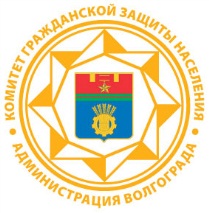 ДЕЙСТВИЯ НАСЕЛЕНИЯ В УСЛОВИЯХ СИЛЬНЫХ ГОЛОЛЁДА 